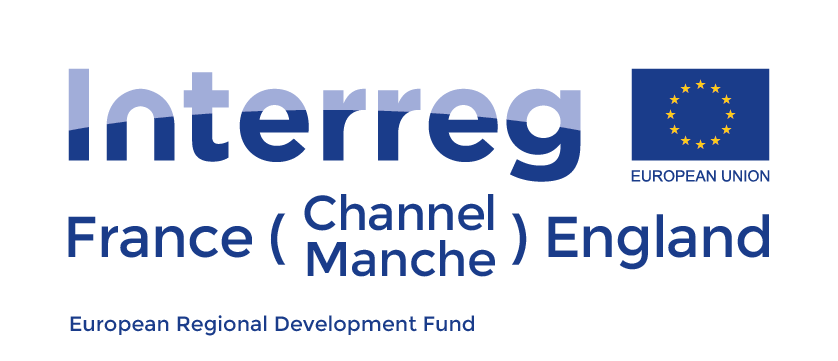 Offline templatePartner ReportPlease note that the Partner Report, which includes the Partner’s List of Expenditure must be completed and submitted via the Electronic Monitoring System (eMS) of the Programme. This offline template is for information and preparation purposes only.We recommend that applicants use this template as a working document to familiarise themselves with the Partner Report, and transfer on to eMS after the contents have been reviewed.Drafting and submitting your partner report through the monitoring systemStarting from the 4th call for projects (13 September 2016 – 13 October 2016) the Interreg VA France (Channel) England Programme has been using eMS for the submission and assessment of applications, and project monitoring.The eMS system has been developed by INTERACT.Helpdesk and technical supportFor more information or support please see the France (Channel) England Programme website. There you will find Guidance Notes and other relevant information to support the drafting of your partner report.For more information on how to fill in the form please consult the document “eMS Technical Guidance” available on the Programme website.For any IT related issues experienced with the online submission system, please contact the JS or send an email to: ems@norfolk.gov.ukOffline template Partner ReportThe template below serves as a working document during the drafting phase of your partner report. Please note that your partner report needs to be filled in and submitted using eMS.A glossary of the terms used is available on the Programme website: 
https://interreg5a-fce.eu/en/programme/downloadable-documents/Partner report PeriodSummary of the partner workPlease provide a description of the progress made during the periodMax 2000 characters Project main outputs deliveredTarget groups reachedReporting per Work PackagePlease provide a description of the work done in relation to this work packageMax 2000 characters If any, please provide a description of the problem(s) encountered and solution(s) foundMax 2000 characters Please provide a description of the work done in relation to this work packageMax 2000 characters If any, please provide a description of the problem(s) encountered and solution(s) foundMax 2000 characters Please provide a description of the work done in relation to this work packageMax 2000 characters If any, please provide a description of the problem(s) encountered and solution(s) foundMax 2000 characters Considering the amount of lines a list of expenditure could contain, this section can be directly completed on eMS.In this tab the PPs should enter their expenditure line by line by clicking on button “Add real cost”.For each expenditure, the following information should be provided :Budget Line the expenditure refers to (dropdown list)Work Package the expenditure refers to (dropdown list)Internal reference number (example BL1-001 for the first expenditure under the Budget Line number 1)Description of the expenditureInvoice number (if relevant)Invoice date (if relevant)Date of payment (if relevant)Currency (dropdown list)Total value of the item in original currency (i.e. total amount including VAT)VATDeclared amount in the original currency (if the PP does not recover VAT, the amount should  include it)If the expenditure has been made outside the programme area, the relevant box should be ticked If it is an in-kind contribution, the relevant box should be tickedThe relevant evidence (invoice, payroll/payslip, etc.) should be uploaded on eMS In kind contributionFollow-up of partner contributionThis section is automatically calculated on eMS. In this section PPs are allowed to upload any complementary document to their Partner Report (including procurement justification and project officers’ contracts).Grey fields will be filled in by eMS using other data.White or green fields must be filled in by the partner.Fields must be completed in the language of the partner only.Period number (automatically inserted) Period date (automatically inserted)EN or FRM Management (Date automatically inserted)EN or FREN or FRC Communication (Date automatically inserted)EN or FREN or FRT1 (WP title Date automatically inserted)EN or FREN or FRTotal in kind contributionAmount automatically calculated from the expenditure totalExplanation (2000 characters max)Target partner contribution valueAmount automatically calculated from the expenditure totalName of contributionLegal statusTotal amount indicated in the AF2% of total amount Previously reportedCurrent reportTotal amount reported so far% of total reported amountAutomatically inserted from AFAutomatically inserted from AFAutomatically inserted from AFAmount automatically calculatedAutomatically inserted from previous reportAutomatically calculated from % defined in AFAutomatically inserted from previous reportAmount automatically calculatedAutomatically inserted from AFAutomatically inserted from AFAutomatically inserted from AFAmount automatically calculatedAutomatically inserted from previous reportAutomatically calculated from % defined in AF Automatically inserted from previous reportAmount automatically calculatedAutomatically inserted from AFAutomatically inserted from AFAutomatically inserted from AFAmount automatically calculatedAutomatically inserted from previous reportAutomatically calculated from % defined in AF Automatically inserted from previous reportAmount automatically calculatedTotalAmount automatically calculatedAmount automatically calculatedAmount automatically calculatedAmount automatically calculatedAmount automatically calculatedAmount automatically calculatedAmount automatically calculated